				DEPORTE ESCOLAR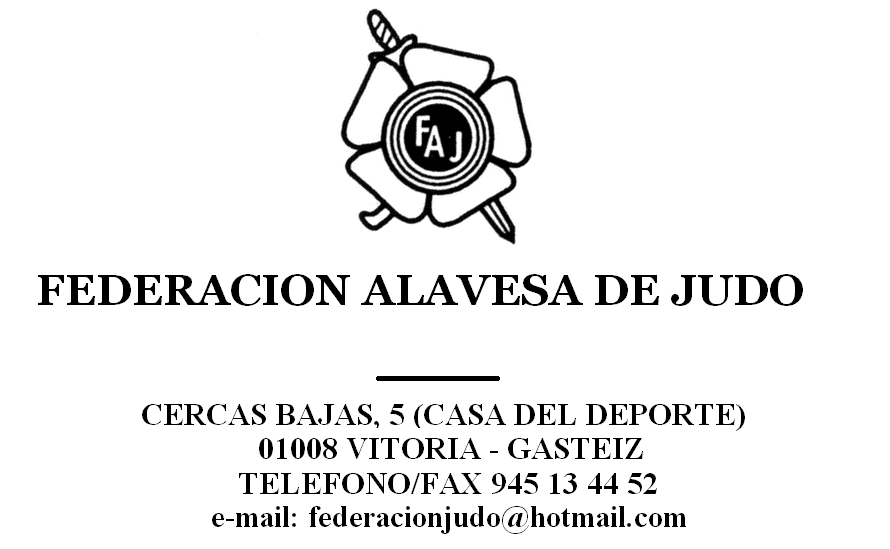 				CURSO 2013/20143ª Jornada Escolar Alevín sub-13Día:		sábado 29 de marzo de 2014Lugar:	Polideportivo de Arriaga.Pesaje:	A las 18:00Competición:	A continuaciónEdad:	Nacidos en el año 2002 y 2003Pesos:	- 30, - 34, - 38, - 42, - 47, - 52 y + 52 kilosTiempo combates:	A dos minutosÁrbitros:	Los designados por la F.A.J.Sistema de competición:	Ligas en función del nº de participantesInscripciones:	A  MARIA antes del jueves 27 de marzo de 2.014Vitoria a 14 de marzo de 2014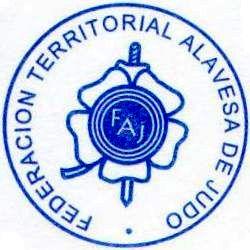 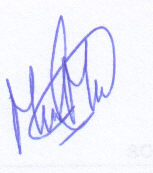 Fdo. Maria Medina AbeciaENCARGADA DEPORTE ESCOLAR